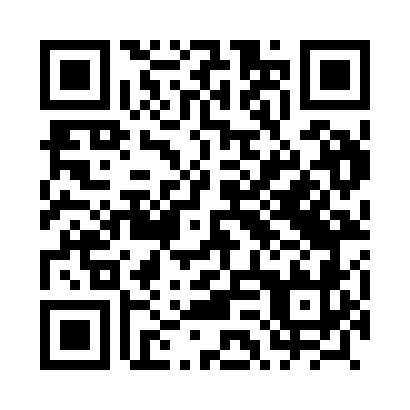 Prayer times for Charubin, PolandMon 1 Apr 2024 - Tue 30 Apr 2024High Latitude Method: Angle Based RulePrayer Calculation Method: Muslim World LeagueAsar Calculation Method: HanafiPrayer times provided by https://www.salahtimes.comDateDayFajrSunriseDhuhrAsrMaghribIsha1Mon4:016:0612:375:037:099:062Tue3:586:0412:375:057:119:093Wed3:556:0112:365:067:139:114Thu3:525:5912:365:077:159:145Fri3:485:5612:365:097:169:166Sat3:455:5412:365:107:189:197Sun3:425:5212:355:117:209:218Mon3:395:4912:355:127:229:249Tue3:365:4712:355:147:249:2710Wed3:325:4512:345:157:259:2911Thu3:295:4212:345:167:279:3212Fri3:265:4012:345:177:299:3513Sat3:225:3812:345:197:319:3714Sun3:195:3512:335:207:339:4015Mon3:155:3312:335:217:349:4316Tue3:125:3112:335:227:369:4617Wed3:085:2812:335:247:389:4918Thu3:055:2612:335:257:409:5219Fri3:015:2412:325:267:429:5520Sat2:575:2212:325:277:449:5821Sun2:545:1912:325:287:4510:0122Mon2:505:1712:325:297:4710:0423Tue2:465:1512:325:317:4910:0724Wed2:425:1312:315:327:5110:1125Thu2:385:1112:315:337:5310:1426Fri2:345:0912:315:347:5410:1727Sat2:305:0712:315:357:5610:2128Sun2:265:0412:315:367:5810:2429Mon2:225:0212:315:378:0010:2830Tue2:195:0012:305:388:0110:32